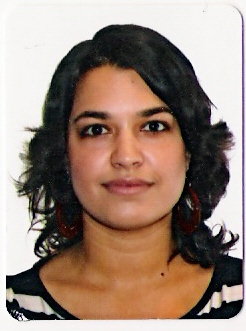 DATOS PERSONALESNombre y Apellidos: Naiara Goicoechea MonteroFecha de Nacimiento: 08/03/1988Lugar de Nacimiento: FerrolDNI: 32.710.547-QDirección: C/Virgen de Covadonga; 14-1ºD CP: 15570Población: NarónProvincia: A CoruñaTeléfono Particular: 881933017Teléfono Móvil: 678134579   naiara.gmontero@hotmail.com 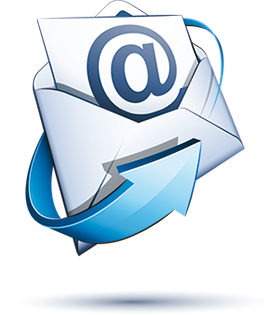     es.linkedin.com/in/naiaragm/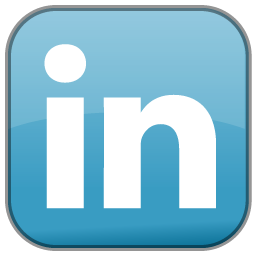 EXPERIENCIA LABORALFebrero 2011- Septiembre 2013: Becaria en el departamento de Dirección de Personas en R, en las áreas de Atracción de Talento, Administración de Personas y Desarrollo Profesional.FORMACIÓN  ACADÉMICA2012-2012: Posgrado en (RSC/RSU) de la Cátedra Inditex por la UDC.2011-2012: Grado en RRLL y RRHH por la UDC.2010-2012: Máster Universitario Oficial en Prevención De Riesgos Laborales y Salud Medioambiental por la USC.2009-2011: Master Universitario Oficial en RRHH por la UDC.2006-2009: Diplomatura en RRLL por la UDC.IdiomasInglés: Nivel Intermedio.Gallego: NativoInformáticaPaquete Office a nivel de usuario.Otras herramientas: ERP,s RRHH; SAP; Business Object; aplicaciones web RRHH; OSX. 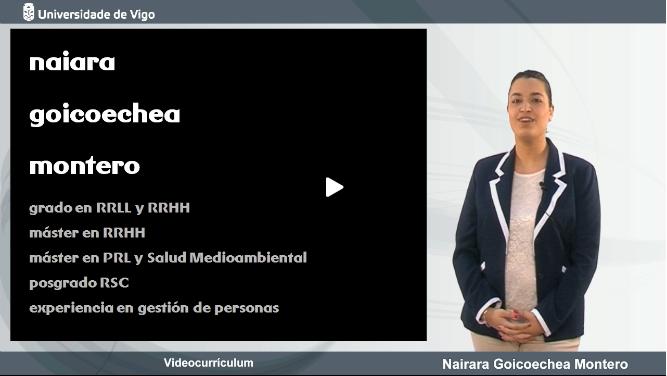 Videocurriculumhttp://tv.uvigo.es/video/52230        